Cuenta Pública 2023Notas a los Estados Financierosa) NOTAS DE GESTIÓN ADMINISTRATIVAAutorización e HistoriaMediante Decreto 243 publicado en el Periódico oficial el 7 de junio de 1989 es creado el Consejo Tamaulipeco de Ciencia y Tecnología con personalidad jurídica y patrimonio propio, con domicilio en Ciudad Victoria, Tamaulipas. Definiendo un esquema de promoción y apoyo financiero en cinco rubros:Proyectos de Investigación;Eventos Científicos;Participación de investigadores tamaulipecos en congresos;Estancias yProyectos especiales.Panorama Económico y FinancieroLa operación financiera del Organismo se realiza de conformidad a la normatividad estatal establecida, para el desarrollo de las actividades operativas de los programas, los recursos provienen principalmente del Presupuesto Estatal, además de recibir las transferencias por parte de Instituto Electoral del Estado de Tamaulipas (IETAM) de acuerdo a lo establecido en el Artículo 311 de la Ley Electoral del Estado de Tamaulipas.Organización y Objeto SocialEl COTACYT es un Organismo Público Descentralizado del Gobierno del Estado de Tamaulipas que tiene como finalidad promover la Ciencia y la Tecnología para el desarrollo económico y social del Estado, así mismo, identificar las demandas de investigación, desarrollo tecnológico e innovación de los sectores prioritarios y las diferentes Regiones del Estado, convocar e identificar a los grupos de investigadores para la atención de demandas, ser órgano de consulta para las dependencias del Ejecutivo Estatal en materia de investigaciones o autorizaciones de recursos a proyectos de investigación  científica y tecnológica, de importación de tecnología y de pago de patentes.Misión del COTACYT.Somos un Organismo Público Descentralizado responsable de promover, fomentar y facilitar el desarrollo de la ciencia, tecnología e innovación para lograr una economía más competitiva y mejorar el bienestar de la población. Por lo cual, nos vinculamos y coordinamos con los sectores académico, empresarial y gubernamental, estableciendo sinergias que fortalezcan a Tamaulipas.Visión del COTACYTQue el COTACYT sea un organismo que conduzca las políticas estatales en ciencia y tecnología, para asegurar que la formación de capital humano y la investigación científica y tecnológica se realice a través de instituciones educativas, centros de investigación y empresas, para impulsar el desarrollo económico y social y la competitividad del Estado.ESTRUCTURA ORGANICA 2023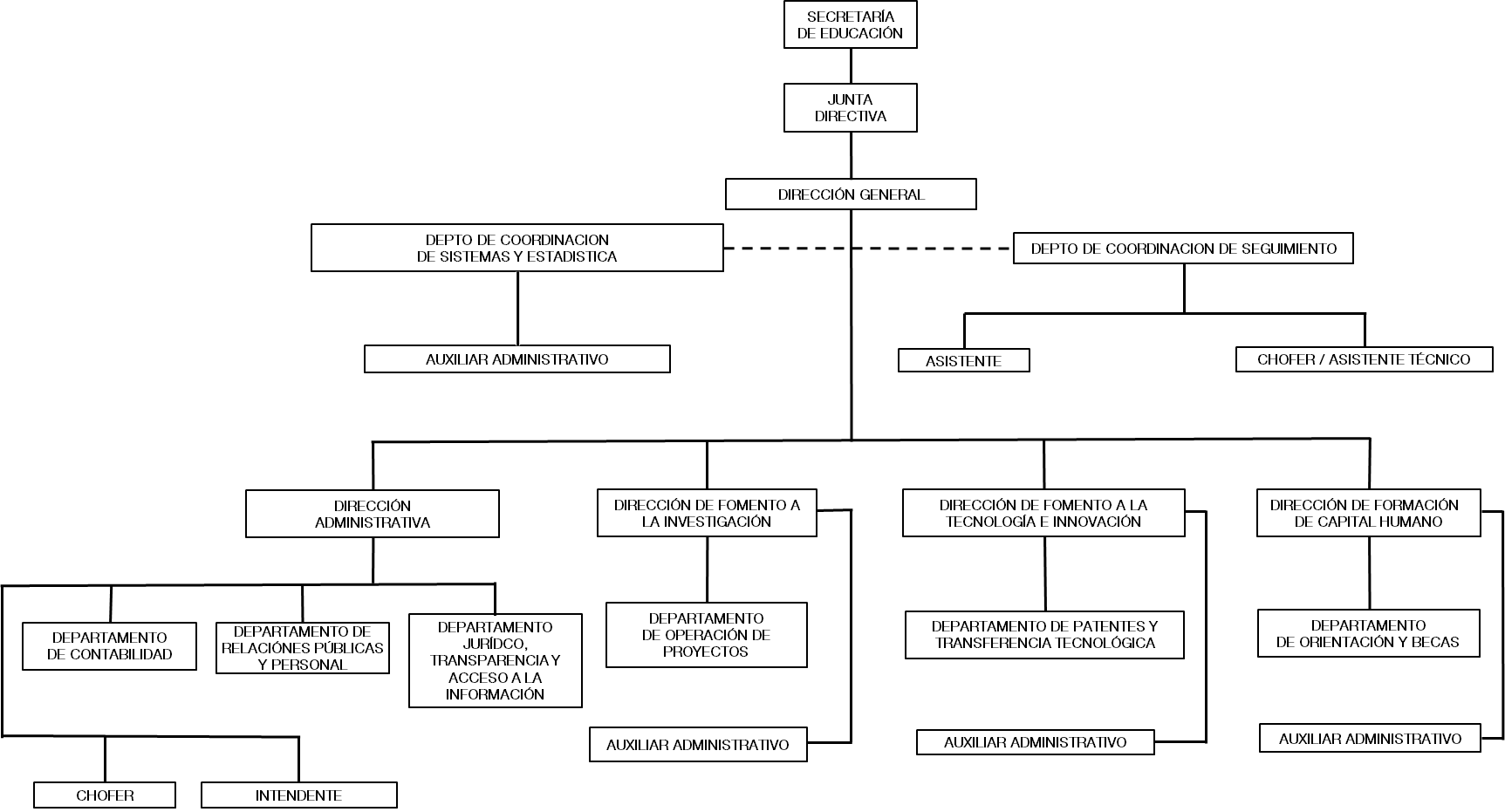 Bases de Preparación de los Estados FinancierosPara la preparación de los presentes Estados Financieros El organismo en este ejercicio utiliza el software SAACG.net del Instituto para el Desarrollo Técnico de las Haciendas Públicas (INDETEC), el cual nos permite cumplir con los lineamientos establecidos en la Ley General de Contabilidad Gubernamental, así como la Ley de Fiscalización y Rendición de cuentas para el Estado de Tamaulipas.Políticas de Contabilidad SignificativasEl registro de la contabilidad se realizó en base a los lineamientos establecidos por el CONAC, considerando a partir de 2012 el registro de las depreciaciones de activos, así como la utilización de cuentas de orden presupuestarias para reflejar el movimiento del presupuesto del ejercicio.Posición en Moneda Extranjera y Protección por Riesgo CambiarioEl COTACYT no cuenta con activos o pasivos en moneda extranjera.Reporte Analítico del ActivoEn este reporte se refleja un importe significativo del activo circulante, debido a la cuenta bancaria en las cuales se concentran y reciben las Transferencias realizadas por el IETAM, así mismo se identifica un porcentaje alto del saldo en derechos a recibir efectivo los cuales son beneficiarios de programas que incumplieron con las convocatorias o convenios de asignación de recursos.  En este reporte podemos observar el incremento en el activo no circulante por la adquisición de bienes mueble e intangibles, así como la aplicación de la depreciación de los mismos.Fideicomisos, Mandatos y AnálogosNo aplica Reporte de la RecaudaciónDurante el ejercicio 2023 se recibieron transferencias estatales para el gasto operativo de este Organismo, así como transferencias del de Instituto Electoral del Estado de Tamaulipas (IETAM) de acuerdo a lo establecido en el Artículo 311 de la Ley Electoral del Estado de Tamaulipas, además de recibir intereses generados de las cuentas bancarias del Organismo.Información sobre la Deuda y el Reporte Analítico de la DeudaEl Consejo no cuenta con ningún tipo de deudas contraídas.Calificaciones otorgadasEl Organismo no ha sido sujeto a ninguna calificación crediticia.Proceso de MejoraEl COTACYT durante el ejercicio 2023 dio seguimiento a los procesos prioritarios establecidos en el programa Anual de Trabajo de control interno, así mismo se realizó la identificación y propuesta de mitigación de posibles riesgos de corrupción, así como de la identificación y propuestas de solución a los posibles riesgos que impidan el cumplimiento de los objetivos del Organismo, a través del Programa de Trabajo de Administración de Riesgos. Información por SegmentosNo se presenta información por segmentos.Eventos Posteriores al CierreNo existen eventos posteriores al cierre del ejercicio anterior.Partes RelacionadasNo existen partes relacionadas que pudieran ejercer influencia significativa sobre la toma de decisiones financieras y operativas.Responsabilidad Sobre la Presentación Razonable de la Información ContableBajo protesta de decir verdad declaramos que los Estados Financieros y sus Notas, son razonablemente correctos y son responsabilidad del emisorb) NOTAS DE DESGLOSEI) 	Notas al Estado de Estado de Actividades Ingresos y Otros Beneficios:Los ingresos recibidos durante el ejercicio 2023, corresponden a Transferencias Estatales por parte de la Secretaria de Finanzas para el Gasto Operativo, Transferencias del IETAM de acuerdo al artículo 311 de la Ley Electoral del Estado de Tamaulipas, así mismo de las cuentas bancarias productivas se han generado intereses bancarios, los cuales se consideran ingresos para este OrganismoGastos y Otras Pérdidas:Los gastos de este Consejo al cierre del ejercicio fueron por un total de $ 19,331,343, entre gastos de operación y gastos por conceptos de ayudas Sociales y el gasto registrado por la depreciación de los bienesNotas al estado de Situación FinancieraActivoEfectivo y EquivalentesCaja Chica. Al cierre del ejercicio se cuenta con un importe de $ 5,982 en caja bajo resguardo de la Dirección Administrativa.Bancos. Este rubro se integra por las cuentas bancarias correspondientes al gasto operativo por cada capítulo y fuente de financiamiento, así como cuentas de los proyectos de CTI vigentes, teniendo un saldo total de $82,547,035Derechos a recibir Efectivo y Equivalentes y Bienes o Servicios a RecibirDeudores Diversos por cobrar a corto plazo. Su saldo de $932,424 se integra principalmente de deudores que fueron beneficiados por el Programa Jóvenes Talento 2019 e INNOVATAM 2018, Creciendo con tu empresa 2021 los cuales incumplieron con los compromisos establecidos mediante convocatoria o convenios de asignación de recurso, por lo cual se solicitó el reintegro del recurso otorgado, así como viáticos y gastos de representación pendientes de reintegrar.InventariosNo aplicaAlmacenesNo aplicaInversiones FinancierasNo aplicaBienes Muebles, Inmuebles e IntangiblesDurante el ejercicio 2023 se incrementó el número de bienes por las adquisiciones realizadas mediante los programas de Ciencia, Tecnología e Innovación, como equipo de cómputo, equipo audiovisual y otros mobiliariosEstimaciones y DeteriorosOtros ActivosEl Organismo no cuenta con otros activos.      PasivoCuentas y Documentos por pagar, por fecha de vencimiento (a corto y a largo plazo y factibilidad de pago).Remuneraciones por Pagar. No existe saldo de este rubro al término del ejercicio 2023.Proveedores por pagar a corto plazo. Al cierre del ejercicio existen, pagos pendientes a proveedores, que serán liquidados durante el primer trimestre.Retenciones y contribuciones por pagar a corto plazo. La cuenta se compone de los siguientes saldos:Fondos y Bienes de Terceros en Garantía y/o Administración a Corto y Largo Plazo.No aplicaPasivos Diferidos.No aplicaProvisiones.No aplicaOtros Pasivos a corto y largo plazo que impacten en la información financiera.No aplica.III)	Notas al Estado de Variación en la Hacienda PúblicaIV)	Notas al Estado de Flujos de Efectivo Efectivo y equivalentesEl análisis de los saldos inicial y final, del Estado de Flujo de Efectivo en la cuenta de efectivo y equivalentes:Durante el ejercicio 2023, se adquirieron bienes muebles por un monto total de $452,152 y bienes intangibles (software) por un importe de $ 163,393 las adquisiciones fueron con presupuesto 100% estatal mediante los programas derivados de las transferencias IETAM. 3.- Conciliación de los Flujos de Efectivo Netos de las Actividades de Operación y la cuenta de Ahorro/Desahorro antes de Rubros Extraordinarios:V) Conciliación entre los ingresos presupuestarios y contables, así como entre los egresos presupuestarios y los gastos contables:Bajo protesta de decir verdad declaramos que los Estados Financieros y sus Notas, son razonablemente correctos y son responsabilidad del emisor____________________________________                        ___________________________________Nombre de quien autoriza                                                   Nombre de quien elaboraCargo de quien autoriza                                                      Cargo de quien elaborac) NOTAS DE MEMORIA (CUENTAS DE ORDEN)Cuentas de Orden Contables y Presupuestarias:Contables: No aplicaPresupuestarias:Bajo protesta de decir verdad declaramos que los Estados Financieros y sus Notas, son razonablemente correctos y son responsabilidad del emisor___________________________________                        ___________________________________Nombre de quien autoriza                                                   Nombre de quien elaboraCargo de quien autoriza                                                      Cargo de quien elaboraTipo de RecursoImporteEstatal (Transferencias Finanzas)9,993,443Estatal (Intereses Bancarios)1,521,806IETAM25,725.911Estatal (Otros Ingresos)747Total37,241,907ConceptoImporteServicios Personales9,066,471 Materiales y Suministros1,197,686 Servicios Generales3,344,841 Ayudas Sociales5,540,745 Estimaciones, Depreciaciones o Deterioros181,600 Total de Gastos19,331,343 CuentaBanco /CuentaImporte1112-001-007BANCOMER CTA. 521$70,446,1961112-001-037BANCOMER CTA. 936$24,3561112-001-119BANCOMER CTA. 292$4011112-001-133BANCOMER CTA. 932$480,8731112-001-139BANCOMER CTA. 983$2,6371112-001-170BANCOMER CTA.562$12,2601112-001-171BANCOMER CTA. 700$90,6331112-001-173BANCOMER CTA. 751$43,0011112-001-174BANCOMER CTA. 794$6,5151112-001-175BANCOMER CTA. 883$74,7231112-001-176BANCOMER CTA. 921$1,7431112-001-177BANCOMER CTA. 574$348,1411112-001-178BANCOMER CTA. 671$483,6031112-001-179BANCOMER CTA. 744$195,3351112-001-180BANCOMER CTA. 795$328,5011112-001-181BANCOMER CTA. 892$266,6891112-001-182BANCOMER CTA. 922$457,2421112-001-183BANCOMER CTA.957$620,5751112-001-184BANCOMER CTA.981$217,8321112-001-185BANCOMER CTA. 090$2,303,8341112-001-186BANCOMER CTA. 0147$4,799,6501112-001-187BANCOMER CTA. 198$46,2091112-001-188BANCOMER CTA. 201$151112-001-189BANCOMER CTA. 279$144,2721112-001-190BANCOMER CTA. 317$76,8681112-002-016SANTANDER CTA. 839$720,1281112-002-017SANTANDER CTA. 848$13,1221112-002-018SANTANDER CTA. 956$341,681TOTALTOTAL$82,547,035FECHA DEUDORCONCEPTOIMPORTE31/3/2023David Alejandro González SaldañaReintegro de programa Jóvenes Talento 2022$30,2161/1/2020Alexis Alberto GarcíaReintegro de Proyecto Jóvenes Talento 2019$8,2561/1/2020Erik Eduardo Garza RuízReintegro de Proyecto Jóvenes Talento 2019$31,03023/6/2021Bryan Eduardo Arroyo HidalgoReintegro de Proyecto INNOVATAM 2018$70,0001/8/2021Marco César Álvarez LedezmaReintegro de Proyecto INNOVATAM 2018$70,0001/8/2021Julia Guadalupe Rodríguez del ValleReintegro de Proyecto INNOVATAM 2018$70,0001/8/2021Ángel Everardo Guzmán MartínezReintegro de Proyecto INNOVATAM 2018$70,00031/8/2021Audomaro Durán BautistaReintegro de Proyecto INNOVATAM 2018$70,00015/12/2021Santos Roberto Trejo AriasReintegro Terminación Anticipada del Convenio  de Apoyo$11,42831/8/2021Yadira Garza EcharteaReintegro Terminación Anticipada del Convenio  de Apoyo$15,00031/8/2021Claudia Elena Gutiérrez GonzálezReintegro de Proyecto INNOVATAM 2018$70,00015/12/2021Susana Beltrán PérezReintegro de Proyecto INNOVATAM 2018$70,00015/12/2021Adrián Ruiz CastilloReintegro de Proyecto INNOVATAM 2018$70,00015/12/2021Hugo César Morales SalinasReintegro de Proyecto INNOVATAM 2018$70,00015/12/2021Mitzi Giovanni Morales SalinasReintegro de Proyecto INNOVATAM 2018$70,00028/2/2022Edson Fabricio  Morales Salinas Reintegro de Proyecto INNOVATAM 2018$70,00020/12/2023Alonso Edgar Nava GonzálezReintegro de viáticos$3,65520/12/2023Julio Martínez Burnes Reintegros de Gastos de Representación$20,22020/12/2023Claudia Bithya Dragustinovis GuzmánReintegro de viáticos$1,17320/12/2023Secretaria de FinanzasPago del recibo del 3% sobre nomina$37,48020/12/2023IPSSETPago excedente de aportaciones$94020/12/2023Juan Andrés Hernández RangelReintegro de viáticos$82720/12/2023Juan Antonio Camacho GodoyReintegro de apoyo$2,200 $   932,424 CuentaConceptoImporte1241Mobiliario y equipo de Administración$1,319,1031242Mobiliario Equipo Educacional y Recreativo$2,036,5361244Vehículos y Equipo de Transporte$2,078,672Activos Intangibles$207,301TOTALTOTAL$5,434,311CuentaConceptoImporte1263-1Depreciación Mobiliario y equipo de Administración$995,2751242Mobiliario Equipo Educacional y Recreativo$1,570,7421244Vehículos y Equipo de Transporte$2,078,672TOTALTOTAL$4,644,684FECHANOMBRE O RAZÓN SOCIAL DEL PROVEEDOR O PRESTADOR DE SERVICIOSCONCEPTOIMPORTE22/12/2023Nidia Zulema Guzmán GastelumCompras de suvenir$28,95422/12/2023Universidad Autónoma de Tamaulipas2do pago de contrato de Sede$15,00022/12/2023Universidad Politécnica de Victoria2do pago de contrato de Sede$15,00030/9/2023Reynaldo Ramón Guajardo LópezComplemento pago de factura$15822/12/2023Eloy Edgardo Cantú PérezServicio de Impresión de octubre a diciembre 2023$19,48822/12/2023Becas y otras ayudasPremios pendiente de pago del 25° CECIT y apoyos de trámite de patentes$20,195TOTALTOTAL$98,795FECHACONCEPTOIMPORTEFECHA DE VENCIMIENTO31/12/2023Secretaría de Hacienda y Crédito PúblicoISR de Sueldos y Gratificaciones$385,35631/12/2023Secretaría de Hacienda y Crédito PúblicoISR de Honorarios Profesionales$70031/12/2023Secretaria de FinanzasImpuesto Sobre Nómina$49,771TotalTotal$435,82720232022Efectivo 5,98287Bancos/Tesorería $82,547,03565,379,753Bancos/Dependencias y OtrosXXInversiones Temporales (hasta 3 meses)XXFondos con Afectación EspecíficaXXDepósitos de Fondos de Terceros en Garantía y/o AdministraciónXXOtros Efectivos y Equivalentes XXTotal de Efectivo y Equivalentes82,553,03665,379,840Adquisiciones de Actividades de Inversión efectivamente pagadasConcepto20232022Bienes Inmuebles, Infraestructura y Construcciones en ProcesoXXTerrenosXXViviendasXXEdificios no HabitacionalesXXInfraestructuraXXConstrucciones en Proceso de Bienes de Dominio PúblicoXXConstrucciones en Proceso de Bienes PropiosXXOtros Bienes InmueblesXXBienes MueblesXXMobiliario y Equipo de Administración227,692XMobiliario y Equipo Educacional y Recreativo224,460XEquipo e Instrumental Médico y de LaboratorioXXVehículos y Equipo de TransporteXXEquipo de Defensa y SeguridadXXMaquinaria, Otros Equipos y HerramientasXXColecciones, Obras de Arte y Objetos ValiososXXActivos BiológicosXXOtras InversionesXXTotal452,152X20232022Resultados del Ejercicio Ahorro/Desahorro 17,910,564-219,629Movimientos de partidas (o rubros) que no afectan al efectivo.Depreciación181,600240,746AmortizaciónXXIncrementos en las provisiones146,407-372,736Incremento en inversiones producido por revaluación(X)(X)Partidas Extraordinarias-412,369(X)Incremento en cuentas por cobrar-37,480(X)Flujos de Efectivo Netos de las Actividades de Operación 17,788,722-351,619Consejo Tamaulipeco de Ciencia y TecnologíaConsejo Tamaulipeco de Ciencia y TecnologíaConsejo Tamaulipeco de Ciencia y TecnologíaConsejo Tamaulipeco de Ciencia y TecnologíaConciliación entre los Ingresos Presupuestarios y ContablesConciliación entre los Ingresos Presupuestarios y ContablesConciliación entre los Ingresos Presupuestarios y ContablesConciliación entre los Ingresos Presupuestarios y ContablesCorrespondiente del 1 de Enero al 31 de Diciembre del 2023Correspondiente del 1 de Enero al 31 de Diciembre del 2023Correspondiente del 1 de Enero al 31 de Diciembre del 2023Correspondiente del 1 de Enero al 31 de Diciembre del 2023(Cifras en pesos)(Cifras en pesos)(Cifras en pesos)(Cifras en pesos)1.- Ingresos Presupuestarios1.- Ingresos Presupuestarios$ 37,241,9072.- Más ingresos contables no presupuestarios2.- Más ingresos contables no presupuestarios02.1Ingresos Financieros02.2Incremento por Variación de Inventarios. 02.3Disminución del Exceso de Estimaciones por Pérdidas o Deterioro u Obsolescencia 02.4Disminución del Exceso de Provisiones 02.5Otros Ingresos y Beneficios Varios 0  2.6      Otros Ingresos Contables No Presupuestarios  2.6      Otros Ingresos Contables No Presupuestarios 03.- Menos ingresos presupuestarios no contables.3.- Menos ingresos presupuestarios no contables.03.1 Aprovechamientos Patrimoniales 03.2 Ingresos Derivados de Financiamientos 03.3 Otros Ingresos Presupuestarios No Contables 04.- Total de Ingresos Contables    4.- Total de Ingresos Contables    $ 37,241,907 Consejo Tamaulipeco de Ciencia y Tecnología Consejo Tamaulipeco de Ciencia y Tecnología Consejo Tamaulipeco de Ciencia y Tecnología Consejo Tamaulipeco de Ciencia y TecnologíaConciliación entre los Egresos Presupuestarios y los Gastos ContablesConciliación entre los Egresos Presupuestarios y los Gastos ContablesConciliación entre los Egresos Presupuestarios y los Gastos ContablesConciliación entre los Egresos Presupuestarios y los Gastos ContablesCorrespondiente del 1 de Enero al 31 de Diciembre del 2023Correspondiente del 1 de Enero al 31 de Diciembre del 2023Correspondiente del 1 de Enero al 31 de Diciembre del 2023Correspondiente del 1 de Enero al 31 de Diciembre del 2023(Cifras en pesos)(Cifras en pesos)(Cifras en pesos)(Cifras en pesos)1.- Total de Egresos  Presupuestarios 1.- Total de Egresos  Presupuestarios $19,765,2892.- Menos egresos presupuestarios no contables2.- Menos egresos presupuestarios no contables615,5462.1Materias Primas y Materiales de Producción y Comercialización.2.2Materiales y Suministros2.3Mobiliario y Equipo de Administración227,6922.4Mobiliario y Equipo Educacional y Recreativo224,4602.5Equipo e Instrumental Médico y de Laboratorio2.6Vehículos y Equipo de Transporte2.7Equipo de Defensa y Seguridad2.8Maquinaria, Otros Equipos y Herramientas2.9Activos Biológicos2.10Bienes Inmuebles2.11Activos Intangibles163,3932.12Obra Pública en Bienes de Dominio Público2.13 Obra Pública en Bienes Propios2.14 Acciones y Participaciones de Capital2.15Compra de Títulos y Valores2.16Concesión de Préstamos2.17Inversiones en Fideicomisos. Mandatos y Otros Análogos2.18Provisiones para Contingencias y Otras Erogaciones Especiales2.19Amortización de la Deuda Pública2.20Adeudos de Ejercicios Fiscales Anteriores (ADEFAS)2.21Otros Egresos Presupuestales No Contables3. Más Gasto Contables No Presupuestales3. Más Gasto Contables No Presupuestales181,6003.1 Estimaciones, Depreciaciones y Deterioros, Obsolescencia y Amortizaciones181,600 3.2Provisiones3.3 Disminución de Inventarios3.4 Otros Gastos3.5Inversión Pública No Capitalizable3.6               Materiales y Suministros (consumos)3.7Otros Gastos Contables No Presupuestarios4. Total de Gastos Contables4. Total de Gastos Contables19,331,343CuentaLey de IngresosImporte8.1.1.Estimados10,113,8208.1.2.Por Ejecutar 0.008.1.3.Modificaciones a la Ley de Ingresos Estimada27,128,0878.1.4.Devengada37,241,9078.1.5.Recaudada37,204,427CuentaPresupuesto de EgresosImporte8.2.1.Aprobado10,113,8208.2.2.Por ejercer11,112,9518.2.3.Modificaciones al Presupuesto de Egresos Aprobado20,764,4208.2.4.Comprometido19,765,2898.2.5.Devengado19,765,2898.2.6.Ejercido19,618,8828.2.7.Pagado19,618,882